Муниципальное  казенноеобщеобразовательное учреждение города Новосибирска «Специальная (коррекционная) школа № 107»Педагогическое кредо: Создание благоприятных условий для развития и коррекции ребенка независимо от его стартовых возможностей.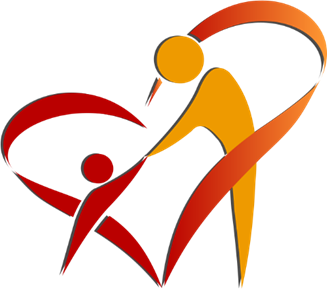 «От ограниченных возможностейк возможностям без границ»Программа семинара для учителей-дефектологов, педагогов-психологов, учителей-логопедов«Организация учебно-воспитательного процесса в условиях введенияФГОС О УО (ИН)»17 марта 2017 г. в 12.00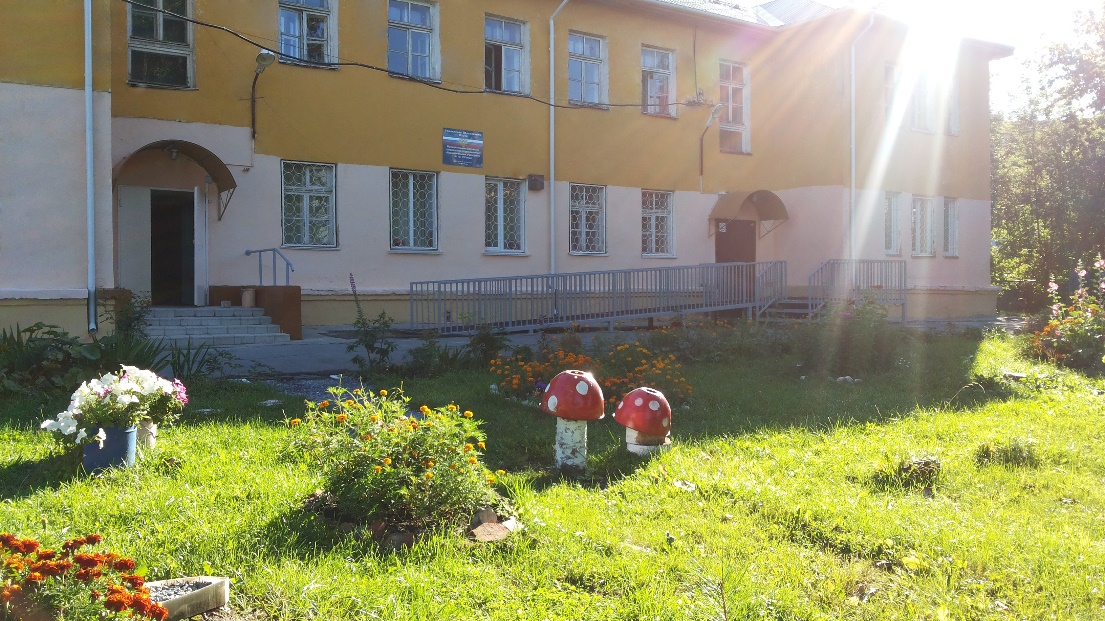 Адрес школы: г. Новосибирск, Кировский район, ул. Ельнинская, 5остановка транспорта:  ост. Тюменскаясайт: school-107.nios.ru